MKTG1501Marketing Concept:Consumer orientationContinuous marketing researchAll organisational activities and strategies are integratedAims to convert satisfied customers to loyal customersInside-Out Approach: Selling Concept Focus on existing products and heavy sellingAim is to sell what company makes instead of making what customer wantsOutside-In Approach: Marketing ConceptFocuses on the customerProduction Philosophy: consumers will favour products that are available and highly affordable. Management focuses on improving production and distribution efficiency.Product Philosophy: holds that consumers favour products that offer the most quality, performance, and innovative features.Selling Philosophy: holds that consumers will not buy enough of organisations products unless it undertakes large scale selling.Strong Market-Orientated Culture is reflected by:Deep understanding of customersAwareness and knowledge of competitorsStrong collaboration across all functions of the firmLeadership actions that focus on the customerCustomer Value: difference between the benefits the customer gains from owning and using a product and the cost of obtaining the productCustomers are value maximisersWill buy from firm they believe will provide them with highest customer delivered valueCustomers will only consider the features that are important to themFeatures: attributes of a productBenefits: attributes you will use  provides value for customerCustomer Satisfaction:Customer’s conscious evaluation of a product/service, or of the product/service itselfSatisfaction judgements influenced by:Past experiencesInformation and promises made by marketing organisationsCompany’s competitors or competing productsWhat seems like fair valueCustomer Satisfaction:Extent to which a products perceived performance matches buyers’ expectationsComplex Mix Buyers Needs:Functional attributes: 37% level of influence on buyers’ satisfactionPsychological Attributes: 63% Level of influence on buyers satisfactionMeasuring Customer Satisfaction and Loyalty:Customer satisfaction and loyalty surveysComplaint and suggestion systemsMystery shopping and customer interviewsLost customer analysisTotally satisfied customers are more likely to be loyal customers	BUT:The relationship between satisfaction and loyalty varies across industries and competitive situationsSatisfaction alone does not achieve loyalty5 Levels of Relationships that can be formed with customers have purchased a product:Basic: salesperson sells product but does not follow up at allReactive: customer encouraged to call if they have a need after the saleAccountable: salesperson contacts customer after saleProactive: sales person or others calls with helpful suggestions or information about new productsPartnership: organisation and customer work continuously together Relationship Ties:Financial Benefits: one method that can be used to assist in developing closer relationship level with consumersSocial Benefits: company will focus on social bonds with customers by learning about customers’ needs and then individualising these and personalising products/servicesStructural Ties:Structural ties refer to the links that an organisation may provide to a consumer to assist with its own business, such as software for inventory or orders.  Retention and Customer Profitability:Marketing is the art of attracting and keeping profitable customers20-40% of customers do not represent profitable salesmany new companies view marketing as an investment rather than an expenseresulted in better measures of return on marketing investmentCustomer Lifetime Value:amount by which revenues from a given customer overtime will exceed company’s cost of attracting, selling and servicing that customerPorter’s Five Forces: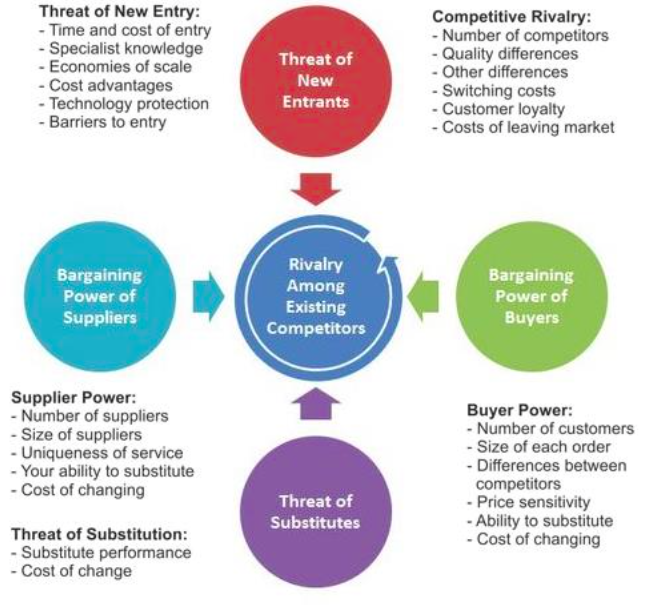 Competitive Strategies:Overall cost leadership- can offer lower price than competitorsDifferentiation- concentrate on highly differentiated productsFocus- concentrate on a small piece of the marketGeneric Value ChainCompetitive Positions:Market leader:Largest market shareLead others in price changes, new products and promotional spendMarket Challenger:Usually 2nd Biggest firm in marketFighting hard to increase market shareMarket Follower:Wants to hold market share without rocking the boatMarket Niche:Serves small segments not served by other firmsLecture 3Review QuestionsMarketing management orientation in which organisations focus on its own internal capabilities, rather than on the desires of the marketplace, is called:Production OrientationCustomer Value is:The ratio of benefits to the sacrifice needed to obtain those benefitsA sales orientation: Is based on the idea that people will buy more goods/services if aggressive sales techniques are usedThe difference between total customer value and total customer cost is called:Customer delivered value______ is the process of planning and executing the conception, pricing, promotion and distribution of ideas, goods and servicesTo understand the concept of customer value, it is important to remember that:Customers are value-maximisersWhen buying a new lawnmower, Cherry will form her product expectations based on:All of the aboveAny actions that lead consumers to believe that they will receive more value from a product than they actually do are considered:Deceptive practicesIn sales orientation, the customer, not the seller defines value:FALSEA manager states to the organisation’s shareholders: “we are in the business of maximising the perceived value for our customers.” What management orientation is the organisation practicing:A marketing orientationStrategic Planning:Most organisations operate according formal plansProcess of developing and maintaining a strategic fit between organisation’s goals and capabilities in the light of changing marketing opportunitiesRelies on:Clear company missionSupporting objectivesSounds business portfolioCoordinated functional strategiesMarketing strategy in plan:Developing market positionCustomer satisfactionFocus on: customer value creation, maintenance and defenceWe want to find a balance between shareholder value and customer value addedSteps in Strategic PlanningCorporate LevelDefining Company missionDescribing what the company wants to accomplishDefining company objectives and goalsStrategy begins to be operationally definedDesigning business portfolioRequires constant evaluation of current businesses in relation to the existing competitive position and the future goals of the companyBusiness LevelPlanning, Marketing and Other Functional StrategiesMarketing Strategy and PlanningSetting Company Missions and ObjectivesMission leads to a hierarchy of objectives Marketing strategies are developed to support objectivesBusiness Portfolio:Guided by mission, objectives and strategy, management must now plan its business portfolioCollection of businesses and products that make up the companyMost effective portfolio is one that best fits the company’s strengths and weaknesses to opportunities in the environmentA company needs to analyse its current business portfolio to decide which businesses should receive more, less or the sameDevelop and identify growth strategies and products for the futurePortfolio analysis:Tool that helps management identify and evaluate various businesses that make up that companyStrategic business unit of a firm determined on 2 important decisions:Attractiveness of SBUs marketStrength of SBUs positionNEED TO KNOW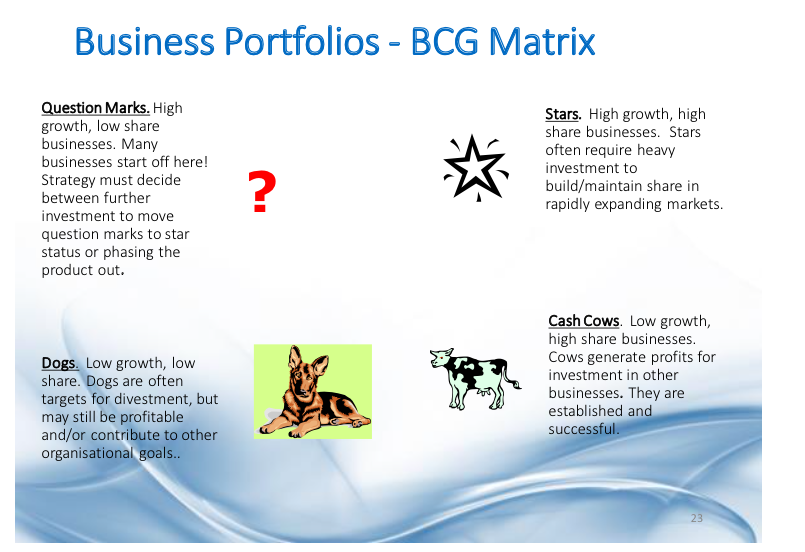 Problems with BCG and GE (Boston Consulting Group and General Electrics) PlanningDifficult and time consumingCostly May be hard to define SBUs at times if highly fragmented and saturated marketsFocus on current market and limited for assessing future planningNow done by cross functional teams and divisional managers (not centralised)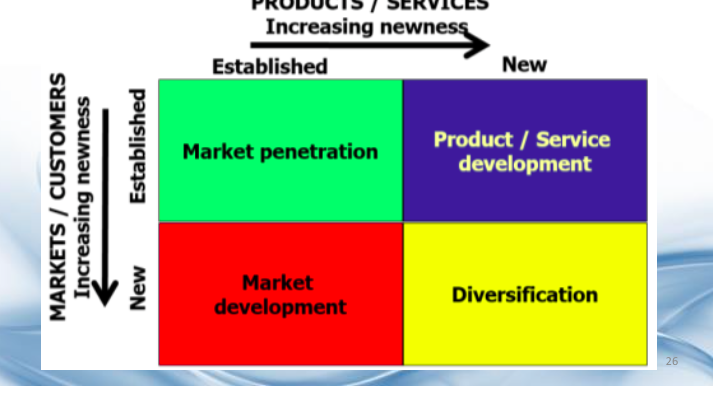 Marketing Strategies for Competitive Advantage:To be successful, a company must do a better job of satisfying target consumers than its competitorsMarketing strategies must be geared to the needs of the customers and also take into account competitorsBranding is massiveBrand Familiarity = customer recognition and acceptance5 levels that can be used for strategic planning:RejectionNon-rejectionBrand recognitionBrand PreferenceBrand InsistenceLecture 4If prices of a product are dropped- it usually means market penetrationMarketers undertake consumer research to learn about:What consumers buyWho buysWhen they buyWhere they by Most importantly: why they buyCentral Question: How do consumers respond to the various marketing stimuli the marketing organisation might use?Model of Consumer Behaviour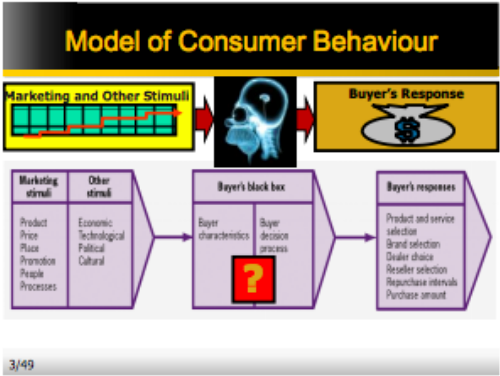 Consumer purchases are strongly influenced by two groups of factors:Internal characteristics that determine behaviour:PsychologicalPersonalExternal influences that represent environment in which individual behaviour takes place:CulturalSocial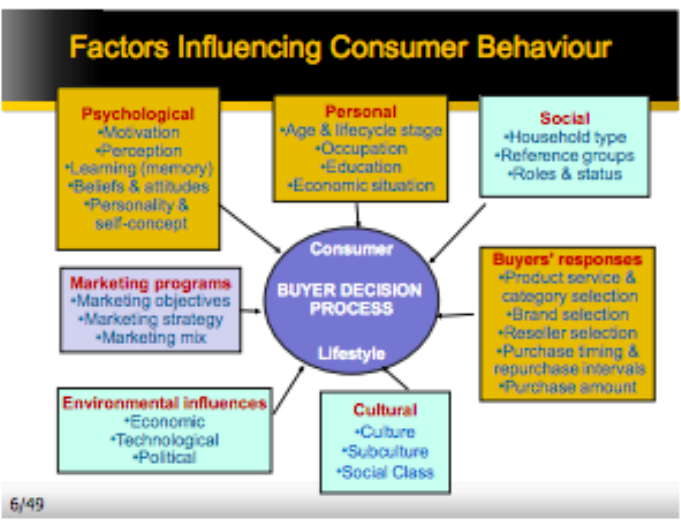 Psychological Factors: motivationNeeds Gap Analysis- the gap between reality and what they wantA person has many needs at any given timeTheories: Abraham Maslow: explain why people are driven by particular needs at particular timesWhy does one person spend much time and energy on personal safety and another on gaining the esteem of others?Maslows Answer: human needs are arranged in a hierarchy, from the most pressing to the least pressing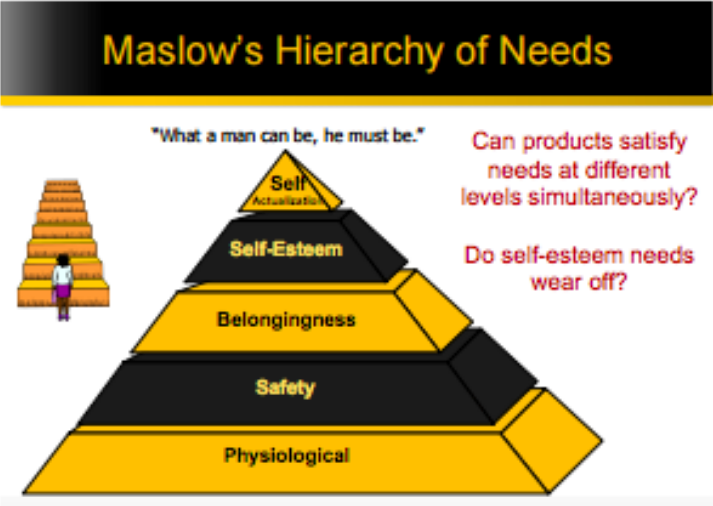 Psychological factors- perceptionPerceptual Processes:Selective exposure: we select some input and not others thus only some info makes it into our awarenessSelective distortion: tendency of people to adapt information to personal meaningsSelective retention: people forget much of what they learnLearning:When people act, they learn.Significance is that markets can build demand for a product by associating it with strong drives, using motivating cues and providing positive reinforcementClassic Condition (Pavlov’s Dog):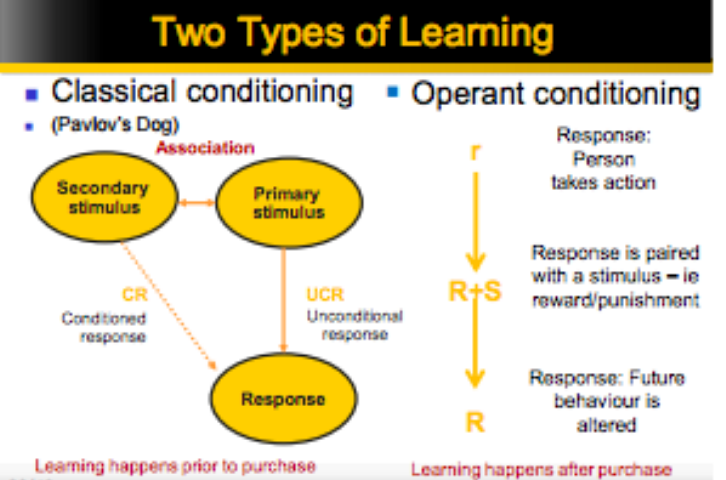 Beliefs and AttitudesThree components of attitudes:Cognitive: beliefs and evaluations not influenced by emotionAffective: emotional responses such as liking or dislikeBehavioural: intention to purchase or the purchase itselfAttitudes: enduring evaluation, feelings and behavioural tendencies towards an object or ideaPersonal Factors:Age and lifecycle stageOccupationEducationEconomic situationLifestylePersonality and self conceptCultural Factors:Exert the broadest and deepest influence on consumer behaviourRole played by:Culture: set of basic values, perceptions, wants and behaviours learned by a member of society form family and other important institutionsSubculture: a group of people with shared value systems based on common life experiencesSocial class: relatively permanent and ordered divisions in a society, members share similar values, interest and behavioursSocial Factors:Consumers household type and reference groups, social roles and statusReference Groups:Reference groups: groups that have direct/indirect influence on the person;;s attitudes/behaviourMembership groups: Groups that have a direct influence on a person’s behaviour and to which a person belongsAspirational Groups:Groups which an individual wishes to belong toOpinion Leaders:people who exert influence on others’ opinions and buying behaviour.Consumer Buying Roles:Key Family Decision RolesInitiation: person who first suggests the idea of buying a particular product/serviceInfluences: person whose views/advice carry some weight in making the final buying decisionDecider: the person who ultimately makes the buying decisionBuyer: the person who makes the actual purchaseUser: the person who consumes the product/serviceE.G. UNIInvolvement in buying decisionsInvolvement: importance of the product for consumerPerception of risk:FinancialSocialBuyer Decision Process1- Need recognition2- Information search3- Evaluation of Alternatives4- Purchase Decision5- Post-purchase behaviour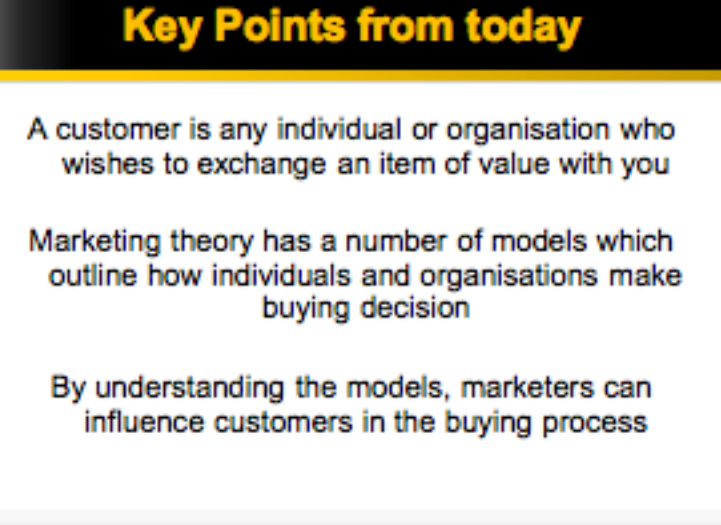 Lecture 5Marketing Organisation’s Micro-Environment:marketing management has the task of attracting and building relationships with customers by creating customer value and satisfactionsuccess will depend on other actors in the organisation’s micro-enviornment1- marketing organisation2- suppliersprovide resources needed by organisation to product its goods and servicesImportant link in the organisations’ overall customer ‘value delivery system’Marketing managers must watch for:Supply availabilitySupply shortage/delaysLabour strikesPrice trends of suppliesThese points can damage customer satisfaction in the long termRising supply costs may force price increases that can harm the organisation’s sales volume3- marketing intermediarieshelp organisation to promote, sell and distribute its goods to final buyershelp an organisation to promote, sell and distribute its goods to final buyersResellers: distribution channel firms that help organisation find customers/make salesPhysical distribution firms: helps organisations stock and move goods from point of origin to destinationMarketing services agencies: marketing research companies, advertising agencies, media firms, export consulting agenciesFinancial intermediaries: Include banks, credit organisations, insurance organisations and other businesses that help to finance transactions 4- customersend consumers, businesses, governments, etc.every organisation5- Competitorseach marketer/firm should consider their own size and industry position compared with those of its competitioneach organisation faces a wide range of competitorsto be successful, organisation must provide greater customer value and satisfaction than competitiorsCompetitive Analysis: Builds competitive advantageStages:Identify current/potential competitorsAssess each key competitorAssess each key competitor’s strengths and weaknesses to see why they are successfulFocus analysis on each key competitor’s marketing capabilities- what are they doing create that success?Estimate each key competitor’s most likely strategies and responses under different environmental situations6- Publicsinclude groups that have an interest in or impact on the firm’s ability to achieve its goalsany group that has an actual/potential interest in, or impact on, an organisation’s ability to achieve objectivesEvery organisation is involved with 7 types of publics:FinancialMediaGovernmentCitizen-actionLocal publicsGeneral publicsInternal publicsMacro-Environment of Marketing OrganisationSix major forces:Demographic Changing age structure of populationChanging householdGeographic shift in population Better educated & more white-collarIncreased ethnic diversityEconomicFactors that affect consumer-buying power and spending patternsNaturalGovernment interventionShortage of raw materialsEnergy costsIncreased pollutionTechnologicalIssues in technological environmentFast pace of changeHigh R & D BudgetsFocus on minor improvementsIncreased regulationPoliticalLegislationEnforcementGreater concern for ethicsCulturalInstitutions and other forces that affect society’s basic values, perceptions, preferences, and behavioursHow does an industry grow/shrink?Growth comes from 3 sources:More customers start buying productsSame number of customers buy in higher volumePrices increase while volume stays steadyShrinkage comes from similar sources:Fewer customers continue buyingThe same number of customers buy lessPrices decrease but volume doesn’t increaseMacro-enviornmental analysis: Look upto 5 years outIdentify aspects of the macro-environment that are likely to have a +ve and ---ve impactSWOT ANALYSIS- VERY IMPORTANTTo a marketer, market is a set of all actual and potential buyers of a market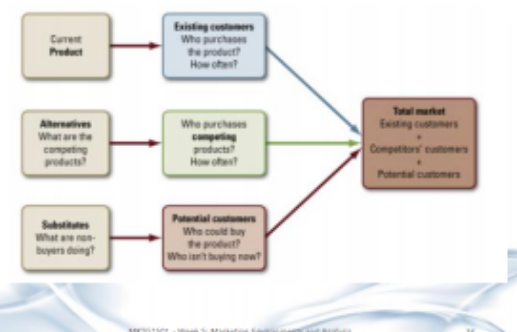 Lecture 6- Segmentation, Targeting & PositioningSWOT AnalysisStrengths and WeaknessesProduction costsMarketing skillsFinancial ResourcesCompany and/or brand imageEmployee capabilitiesAvailable TechnologyOpportunities and ThreatsCompetitors activities/productsExternal environmentsConsumer trendsTarget Marketing:Market segmentationDividing market into distinct group of buyers with different needs, characteristics or behaviour who might require separate products/marketing mixes Market targetingEvaluating each market segment’s attractiveness and selecting on or more of the market segments to enterMarket positioningSetting competitive position for the product and creating a detailed marketing mixWhy segment?Customers have different needs for the same productFocus efforts on most profitable target marketsBetter understand consumer differences and needsToo expensive to customise product for each consumerIdentify opportunities/gaps in marketHelp marketing mix developmentTailor promotional messageAllocate advertising budget betterBases for Segmentation:DemographicAge, education, religion, race, nationality, occupation, family size, family life cycle, gender, incomeBehaviouralDivides buyers into groups based on their knowledge of the product, their attitude towards it, the way they use it and their responses to itOccasions: grup consumers according to occasions when they get the idea to buy, actually make the purchase or use purchased itemBenefits sought: group buyers according to different benefits they seek from productsUser status: group buyers into non-users, ex-users, potential users, first time users and regular usersUsage Rate;: group buyers into light-, medium- and heavy- user groupsLoyalty Status: divide buyers into group according to degree of loyaltyGeographicDiving market into different geographical units such as:Nations, regions, states, municipalities, cities or neighbourhoodsPsychographicBuyers are divided into different groups based on socioeconomic status, lifestyle or personality characteristicsMarket Targeting:Requirements for Effective Segmentation:Measureable: degree to which size and purchasing power of segments can be measured. Certain segmentation variables are difficult to measureActionability: degree to which effective programs can be designed for attracting and serving the segmentsAccessibility: degree to which segments can be reached and servedSubstantiality: degree to which segments are large/profitable enough. A segment should be largest possible homogenous group worth going after with a tailored marketing programTo evaluate market segments:Market size and growthSegment structural attractivenessCompany objectivesUndifferentiated marketing:All consumers have similar needs and only one product is offeredTries to appeal to largest number of buyersMajor advantage in cost savings in production, promotion and distributionConcentrated Segmentation:Focus on one segment onlyRiskierGood if limited resourcesNiche marketingMultiple segmentation (differentiated):Different mix for each segmentMore expensive but more sales Often for mature marketConcentrated SegmentationFocus on one segment onlyRiskierGood if limited resourcesNiche marketingMultiple segmentation (differentiated)Different mix for each segmentMore expensive but more salesOften for mature marketMarket positioning:Positioning strategiesUsersProduct classProduct attributesBenefits offeredUsage occasionsAway from competitorsAgainst a competitorPerceptual map: based on SWOT analysis- decide on what basis are we going to enter the market.Identifying Possible Competitive advantage:Areas for competitive differentiation:ProductServicePersonnelImageSelecting the right competitive advantage:Important: difference delivers a high valued benefit to target buyersDistinctive: competitors do not offer difference, or the company can offer it in a more distinctive waySuperiorCommunicablePre-emptiveAffordable profitableMarketing mix must support positioning strategyTangible products:Price placeProduct promotionService products:ProcessPhysical evidencePeopleLecture 7Levels of a productCore product: problem solving product/core benefits that consumers are really buying when they obtain a productActual Product: brand name, activities and processes that combine to deliver core benefitsAugmented product: additional customer benefits built around the core and actual productConvenience goods: frequent purchases bought with minimal buying effort and little comparison shoppingLow priceWidespread distributionStaples- impulse- emergency goodsShopping goods:Less frequent purchases requiring more shopping effort and price, quality, and style comparisonsHigher prices than convenience goodsSelective distribution in fewer outletsSpecialty goodsStrong brand preference and loyalty, requires special purchase effort, little brand comparisons and low price sensitivityHigh price Exclusive distributionUnsought goods:Little product knowledge and awarenessPricing variesDistribution variesBasic Assumptions of Services:There are a number of unique characteristics that separate services from tangible goods:Intangible: services cannot be seen, touched or tastedVariable: quality control and standardisation is difficultPerishable: services cannot be stored over time; providers cannot use inventory to manage fluctuations in demand and supplySynchronous delivery and consumption: services are produced and consumed at the same time, customers participate in service productionLack of ownership: Expanded mix for services:Product, price, place, promotion + People: human actors who play a part in service delivery and this, influence buyer’s perceptionsPhysical evidence: environment in which the service is delivered and where the firm and customer interact and any intangible components that facilitate performance or communication of the serviceProcess: actual procedures, mechanisms and flow of activities by which the service is delivered- the service delivery and operating systemsProcess: how a firm does things may be just as important as what it doesPhysical environment: design the servicescape and provide tangible evidence of service performancesCreate and maintain physical appearances:Buildings/landscapingInterior design/furnishingsVehicles/equipmentStaff grooming/clothingSounds and smellsOther tangiblesPeople: interactions between customers and contact personnel strongly influence customer perceptions of service qualityWell-managed firms devote special care to selecting, training and motivating service employeesOther customers can also affect one’s satisfaction with a serviceWhat are customers buying: regardless of whether it is a physical product, intangible service or a mixture, customers are seeking out buy the bundle of attributes which best satisfy their needsSome attributes are at the core of the product/service they buy while others are supplementaryCustomer buy benefits not productsBranding: name, term, sign, symbol, design or a combination of these, that identifies the maker/sellers of a product/service Labelling and packaging are different thingsProduct attributes:QualityFeatures Style designProduct Life Cycle Strategies:Product development: begins when the company develops a new product ideaSales are zeroInvestment costs are highProfits are negativeIntroduction: Low salesHigh cost per customer acquiredNegative profitsInnovators/early adopters targetedLittle competitionGrowthRapidly rising salesRising profitsEarly adopters/early majority targetedCompetition begins to declineMaturitySales peakLow cost per customerHigh profits- starting to declineMiddle/late majority are targetedCompetition begins to declineLecture 8Marketing communication:Sender: party sending message to another partyEncoding: process of putting thought into symbolic formMessage: set of symbols that sender transmits- the actual advertisementMedia: communication channels through which message moves from sender to receiverDecoding: process by which receiver assigns mean to the symbols encoded by the sender- a consumer watches the ad and interprets the words and illustrations it containsIntegrated Marketing Communication Process:Identifying target audienceDetermining response soughtSelecting a mediaSelecting a messageSelecting a message sourceCollecting feedbackProduce a database of customers---	“ Register today, get a free …”Developing IMC:Step 1: identify target audienceAIDA Model: Attention Interest Desire ActionAttention: Awareness: repetitive advertising- simple messageKnowledge: specific message- infomerical, website, brochureInterest:Liking: create favourable attitudes- sampling, information, endorsement, humourPreference: competitive ads, argumentative copyDesire:Conviction: intention-to-purchase, sampling, informationAction:Purchase: point-of-purchase, last-chance offers, reinforcement; frequent flyersStep 2: determining process soughtStep 3: selecting a message:Appeals: Rational appeals: logical, the product will produce the desired benefitsEmotional appeals: generate negative or positive emotions to motivateMoral appeals: appealing to your sense of right and wrongMessage structure: strongest points first or lastMessage formatPush vs pull strategyMedia decisionMajor Advertising Decisions:Media timing: schedule ads continuously or unevenlyReach: Percentage of target market exposed to advertisement during a given periodMedia vehicles: refer to specific media within each media typeMedia impact: impact medium has relative to the productFrequency: # of times an individual is exposed to the messageStep 4: selecting a mediaPersonal communication channelsChannels through which two or more people communicate directlyNon-personal communication channelsMedia that carry messages without personal cotact or feedbackNature of advertising: Direct marketingOn linePublic relationsSales promotionAdvertisingPersonal sellingPromotional Mix Elements:Advertising: paid form of non-personal presentation of ideas, goods, or services by an identified sponsorIncreases sales during slow periodsMove old modelsExplain product attributes and featuresReposition a brandMake sales-force more productiveIncrease awareness, interest and desire for a brandPublic Relations/Publicity: non-personal stimulation of demand for goods, service or business units by generating commercially significant news about them in the mass mediaSales Promotion: marketing activity other than personal selling, advertising and publicityPersonal selling: oral presentation with one or more prospective purchasers for the purpose of making salesDirect marketing: communication that is directly aimed at specific customersTypes of Advertising:Product advertising: concerned with selling goods and services to consumersInstitutional advertisingMajor Advertising Media:NewspapersAdvantages: flexibility, timeliness, good local market coverageLimitations: shrt life, poor reproduction qualityTeleAdvantages: combines sight, sound and motionDisadvantages: high absolute cost, high clutter, fleeting exposureRadio:Advantages: mass use, high geographic and demographic selectivityLimitations: audience presentation only, lower attention than TVMagazinesAdvantages: high geographic and demographic selectivity, credibility and prestigeDisadvantages: long ad purchase lead times, some waste circulationOutdoor/cinemaAdvantages: flexibility, high repeat exposure, low cost, low competitionDisadvantages: no audience selectivityTypes of Advertising:Informative approaches are those that attempt to provide consumers with objective informationPersuasive approaches are those that attempt to persuade consumers that a particular brand is right for themReminder approaches are those that aim to keep the brand-name well entrenched in the consumer’s mindConsumer Markets: most important to leastAdvertisingSales promotionDirect and onlinePersonal sellingPublic relationsB2B Markets: most important to leastPersonal sellingDirect and onlineSales promotionAdvertising public relationsStep 5- Selecting a message sourcesStep 6- collecting feedbackPromotion Budget:Methods for budgeting promotionAffordableObjective taskCompetitive parityPercentage of salesLecture 9Sales Promotion:Act of influencing customer/consumer perception and behaviour to build market share and sales that reinforce brand imageConsists of incentive tools to simulate quicker/greater purchasesSamplesRedeemable couponsCash-back offersCent off deals or price packsPremium offersAdvertising specialitiesPatronage rewardsPoint-of-purchase promotionsContents and games of chance and skillPurpose of Sales Promotion:Attract new triersReward brand-loyal customers and retain themReduce time between purchasesTurn light users into medium/heavy usersRegain past purchasers who have ceased buyingSales promotions decisions:How will this impact on your brand?E.g. build brand loyalty?What are your secondary objectives?Build brand awareness?Is message consistent with other communication?How do you promote this campaign?Can you link this to PR opportunities?How do you add urgency?Personal selling:Salespeople involved in two-way personal communications with customersBuild long term relationships with customersExplain benefits of product in more detail than other forms of promotionRole of the salesforce:Salesforce is critical link between company and its customersFind and develop new customers and communicate information about company’s offeringsSell products, answer objections, negotiate prices and terms and close salesNeed to know how to satisfy customersProduce profit for companyUnderstand sales data, measure market potential, gather market intelligenceDevelop marketing strategies and plansMarket-orientated more effective than sales-orientated in the long runIndependent Representatives v Company RepsIndependent:Improved cash flowPredictable sales experienceProvide greater territory exchangePenetrate new markets fasterCompany reps:Sell only company productGreater attachment to companyGreater control over activitiesBest salesperson has 4 key talents:Intrinsic motivationDisciplined work styleAbility to close a saleAbility to build relationships with customersCustomer relationship marketing: ‘The process of creating, maintaining and enhancing strong, value-laden relationships with customers and other stakeholders’.Direct marketing: Non-personal and personal communications between a marketer and its publics that usually have the aim of gaining a direct response, such as sales.Oral, mailed or electronicLecture 10 Pricing for ValuePrice: sum of values consumers exchange for the benefits of having/using product serviceWhat the customer is prepared to payFixed costs: costs that do not vary with production/sales level
Variable costs: vary directly with level of productionTotal costs: fixed + variable costsOligopolistic competitionPure MonopolyDemand and supply:Demand for a product and the price the consumer is willing to pay are fundamental determinants of priceInelastic Demand: price change cause smaller % changes in demandElastic Demand: price changes cause larger % changes in demandValue based pricing
Economic Value Pricing: for many industrial products, costs perceived by customers extend well beyond price chargedGoing rate pricing: company bases its price largely on competitors’ prices, with less attention paid to its own costs or demandSmaller firms follow the leader, change their prices when market leader’s prices change, rather than when their own demand/cost changesSealed-Bid Tender: company bases its prices on how it thinks competitors will price rather than on its own costs/demandsPricing strategies for existing productsAbove marketBelow marketAt marketSkimming Price strategy: Typically new productsWhere a high price is set, fewer sales but more profits for the organisationUsually firm sets a lower price later in order to capture more price sensitive segments of the marketIn this case, quality and image must match high priceImportant that costs of product are not too highPenetration Price Strategy:Where low price is set in order to gain larger market shareHigh volume results in lower costs for the businessGood strategy in a price sensitive marketProduction and distribution costs fall within volumeStrategy can be an effective way to create a barrier to entry for competitorsCaptive product/servicing pricing:Pricing of products that must be used along with a main product, such as blades for a razorBy-product pricing: setting a price for by-products in order to make main product’s price more competitiveProduct-bundle pricing: combining several products and offering bundle at reduced price---Product/service-line pricing: setting price steps between various prpoducts ina product line based on cost different between products, customer evaluation of different features and competitors’ pricesDiscount pricing and allowances: cash discounts, quantitiy discounts, seasonal discountsSegmented pricing: different prices for different customers, product forms, places or timesPsychological pricing: adjust price to communicate more effectively a product’s intended positioning- price is used to say something about the productPromotional pricing: temporarily pricing products below list price and sometimes below cost to increase short run salesValue pricing: offers just the right combination of quality and good service at a fair priceGeographic Pricing: deciding how to price to distant customersInternational Pricing: adjust price to meet different conditions and expectations in different world markets ---Product: attributes of the product influence its perceived valueBrand equity, warranties, styling, durability, performance rating and quality of workPlace: needs to be considered to ensure final consumer gets product at expected price and intermediaries get adequate margins to continue distributionPromotion: expenditure on advertising and other activities reinforces value of the product in the mind of consumer. Price must be consistent with promotional strategy and imageLecture 11Placement: getting right product in right place, at right time, in correct quantity to customer- subject to organisational objectives Marketing Logistics Decisions Include:Cycle-time reductionsConversion operations locationPurchasing decisionsManufacturing and operations process decisionsOrder processing and costsWarehouse number and costsInventory levels and costsInventory levels and cost Transport type and costsRestructure marketing channelsIt affects:Sales: if product is not available the customer can’t buy itProfits and competitiveness: distribution is a big overhead for a lot of firms- squeezes marginsCustomer relationships and satisfaction: when customer wants it, where they want it and quantity
Factors influencing placement decisions:Speed: door to door delivery timeDependability: delivery on timeCapability: ability to hand different productsCost availability: geographic area servedFlexibility: willingness to transfer modes and alter timingMarketing Channel Functions:Information: gathering/distributing marketing environment informationPromotion: developing and spreading communication about an offerContact: finding and communicating with potential buyersMatching: shaping and fitting offer to buyers’ needsNegotiating: reaching an agreement on price and other termsPhysical distribution: transporting and storing goodsFinancing: acquiring and using funds to cover cost of channel workRisk-taking: assuming risks of carrying out channel workVertical Marketing NetworksCorporate: greatest controlCombines successive stages of production and distribution under single ownershipContractual: middle controlVertical marketing network in which independent firms at different levels of production and distribution, not through……..Examples of Contractual VMN:Wholesaler sponsored retailer: network of independent retailers that co-ordinate activities to compete against larger organisationsRetailer co-operatives: retailers organise a new jointly owned business. Buy products through the cooperative. Profits returned to cooperative. Franchises:Retailer: e.g. auto industry. Dealers are independent, but with agreed sales and service conditionsWholesaler: e.g. coca cola sells license to bottle product to wholesalers in various countriesServices sponsored: e.g. car rentals: firm licenses a network of retailers Administered: least controlCoordinates successive stages of production and distribution, not through common ownership or contractual ties, but through size aand power of one of the partiesDistribution decisions:Warehouse locationsDelivery methodsMinimum order quantitiesStocking levelsIdentifying Major Alternatives:Exclusive distribution: giving of a limited number of dealers the exclusive right to distribute company’s products in the territoriesLow competitionLow degree of market coverageCustomer prepared to exert effortLow purchase frequencyPremium/prestige imagePrice skimming/above marketHigh controlSelective distribution: use of more than one but less than all intermediaries who are willing to carry company’s productsIntensive distribution: stocking of the product in as many outlets as possible Wholesaling: all activities involved in selling goods/services to those buying for resale or business sue:Merchant wholesalers: independently-owned business that takes title to the merchandise it handlesBrokers and agents: broker brings buyers and sellers together and assists in negotiationsManufacturers sales branches: outlet of manufacturerClassification of retailing:Retailing is all those activities involved in selling goods or service directly to final consumers for their personal, non-business useAmount of service: self service (supermarket), limited service (hardware), full service (upmarket stores)Product line sold: retaileers can be classified according to depth/breadth of product assortments:Specialty storeDepartment storeSupermarketConvenienceMass merchant or hypermarketService businessRelative price emphasis- retailers can also be classified according to their prices:Discount store: standard merchandise at lower pricesOff-price retailers- new version of discount store- factory outletsCatalogue or showroom: in US, not Australia but sell high mark-upControl of outletsCorporate chain Voluntary chain and retailer cooperativeFranchise organisationMerchandising conglomerateTypes of store cluster: stores cluster together to increase customer pulling power. Types of store clusters include central business district, regional shopping centre, community shopping centre, neighbourhood shopping and highway stripStore Atmosphere:Atmospherics: things that we can design into environment to have an influence on customersE.g. music colour, lighting, smell, layout of aisles, even floor coveringsOften without conscious awareness of the customersLecture 12In order to produce superior value and satisfaction for customers, marketing managers need info about:CustomersEnd-usersResellersCompetitorsGovernment regulationsOther forces in marketplaceMarketing Information System:People, equipment and procedures to gather, sort, analyse, evaluate and distribute timely and accurate information to marketing decision markers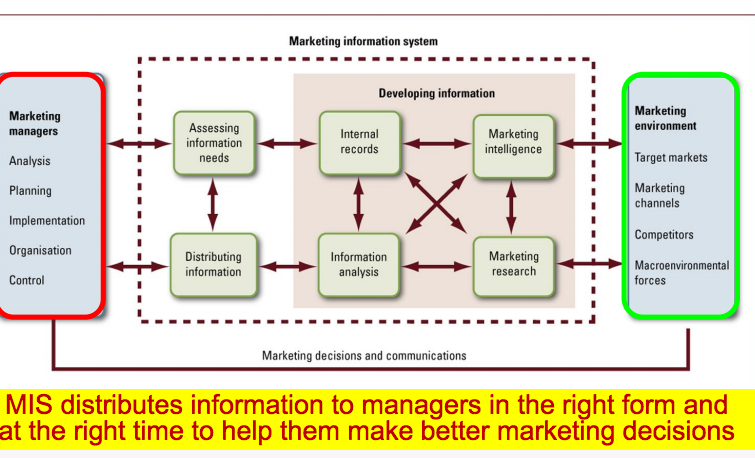 Assessing Information Needs: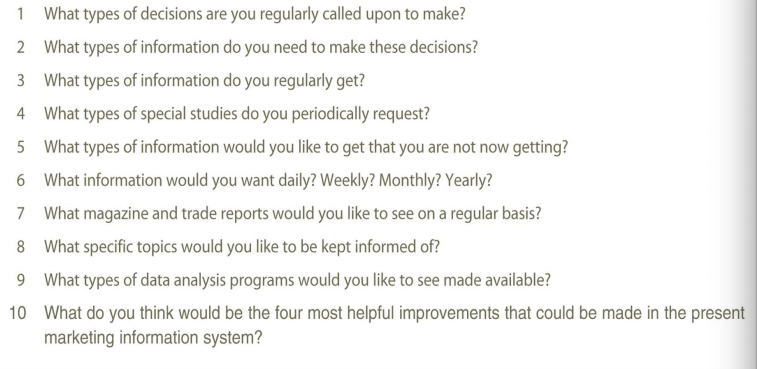 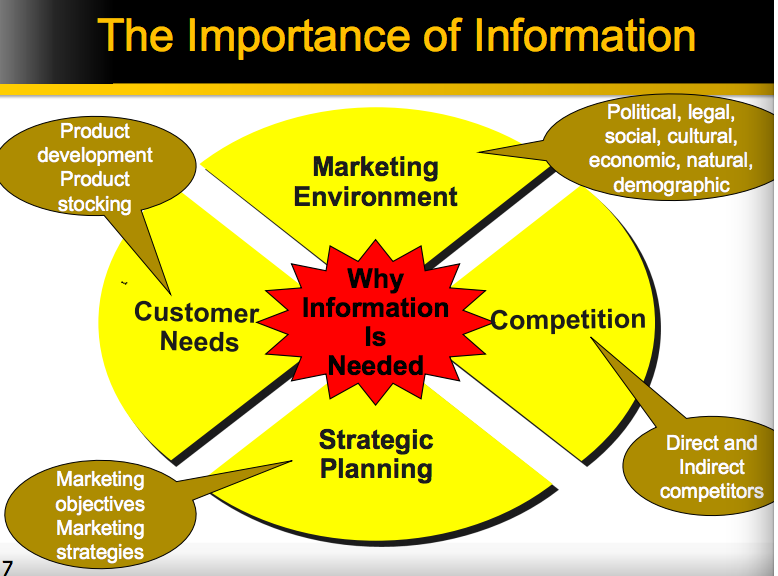 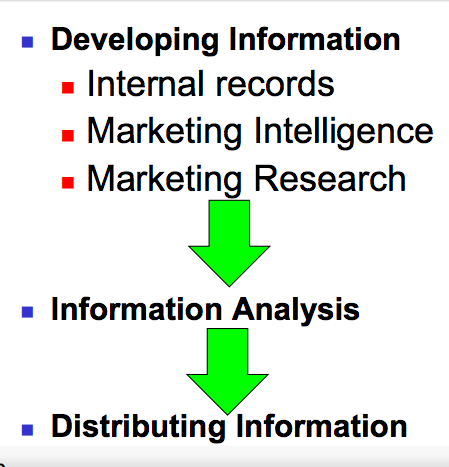 Internal Records: info gathered from sources within company to evaluate marketing performance and to detect marketing problems and opportunitiesMarketing Intelligence: systematic collection and analysis of public available information about competitors and developments in the marketing environmentMarketing Research: function that links consumer, customer and public to marketer through information used to:Used to identify and define marketing opportunities and problemsTo generate, refine and evaluate marketing actionsTo monitor marketing performanceTo improve understanding of marketing process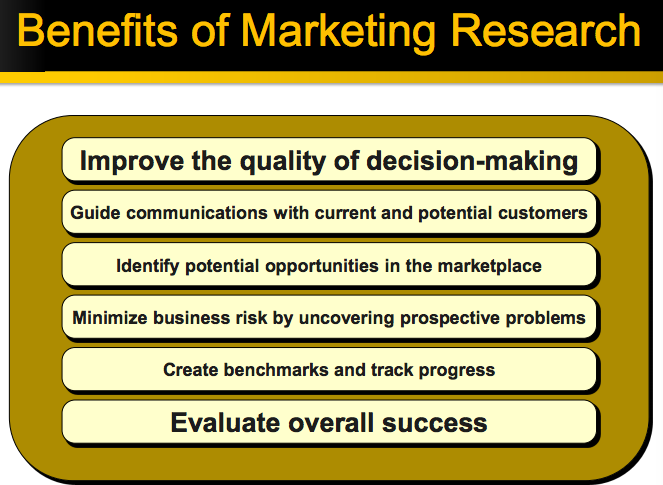 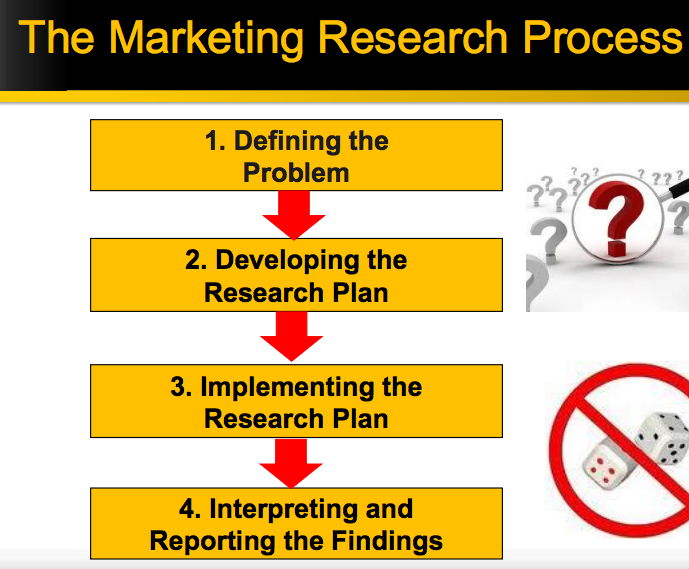 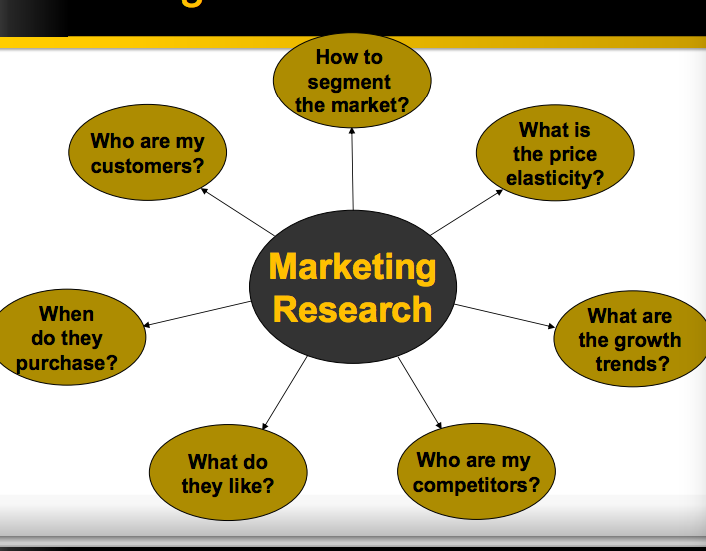 Developing Research Plan:Exploratory Research: marketing research to gather preliminary information that will help to define problems better and suggest hypothesesDescriptive research: marketing research to describe marketing problems, situations or markets better- such as market potential for a product or demographics and attitudes of consumersCausal Research: marketing research to test hypotheses about cause and effect relationshipsSecondary Data: consist of information that already existsPrimary Data: consist of information collected for current research purposeResearchers must take care to obtain primary data that is relevant, accurate, current and unbiasedObservational research: gathering of primary data by observing relevant people, actions and situationsMechanical: people metres, checkout scannersSurvey research: gathering of primary data by asking people questions about their knowledge, attitudes, preferences and buying behaviourStructuredUnstructuredDirect approachIndirect approachResearch MethodsExperimental Research: gathering of primary data by selecting matched groups of subjects, giving them different treatments, controlling unrelated factors and checking for differences in group responsesFocus group interviewing: consists of inviting 6-10 people to discuss a particular topicInformation Analysis: info gathered by company’s marketing intelligence and marketing research systems often require more analysis, and sometimes managers need help to apply information to marketing problems and decisiosnProcess may include advanced stats analysisHELPS ANSWER QUESTION e.g.:What are major variables affecting my sales and how important is each one?What are best variables for segmenting my market?If I raised price 10%, and increase advertising expenditure 20%, what would happen to sales?Interpreting and Reporting Findings:Researcher must now interpret findings, draw conclusions and report them to managementResearcher should present major findings that are useful for main decisions faced by managementDistributing Information:Info gathered through marketing intelligence and marketing research must be distributed to the right managers at the right timeDone through a Distributed Marketing Information SystemInternal and external info can be obtained, analysed and reportedMarketing Research in Small Businesses and Non-ProfitManagers can conduct informal surveysManagers can obtain good marketing info simply by observingKEY POINTS:Customer is an individual/organisation who wishes to exchange an item of value with youMarketing theory has a number of models which outline how individuals and organisations make buying decisionBy understanding the models, marketers can influence customers in buying processMarketing Ethics:Ethics and social responsibility require a total corporate commitment and must be part of overall corporate cultureMangers need a set of principles that will help them work out issues such as moral importance of a situation and act in good conscienceSuch issues are decided by free market and legal systemCompanies should also have social conscience and apply high standards of ethics and morality regardless of ‘what the system allows.’Criticisms of Marketing and marketers:High pricesHigh costs of distributionHigh advertising and promotion costsExcessive gross profit marginsDeceptive practicesHigh-pressure selling Unsafe productsPlanned obsolescence Socially responsible marketing:Sense of mission: principle of enlightened marketing that holds that the organisation should define its mission in broad social terms rather than narrow marketing or financial termsMaintaining social responsibility: enlightened marketing organisation makes marketing decisions by considering consumers’ wants and interests, the marketing organisation’s requirements and society’s long-run interestsEnvironmentalism: organised movement of concerned citizens, businesses and government agencies seeking to protect and improve people’s living environmentCompetitive advantage of sustainabilityTraditional Sellers’  Rights:Right to introduce any product in any size and style, provided it is not hazardous to personal health/safetyRight to charge any price for the product provided no discrimination exists among similar kinds of buyersRight to spend any amount to promote the product, provided it is not defined as unfair competitionRight to use any product message, provided it is not misleading or dishonest in content or executionRight to use any buying incentive schemes, provided they are not unfair or misleadingTraditional Buyers’ rights include:Right not to buy a product that offered for saleRight to expect product to be safeRight to expect product to perform as claimedConsumer advocates call for following additional rights:Right to be well informed about important aspects of the productRight to be protected against questionable products and marketing practicesRight to influence products and marketing practices in ways that will improve the quality of lifeREVIEWSEVEN P’s3 types of advertising appeals: emotional, moral, rationalMarketers do:Environmental scanning and analysisMarketing research and analysisIdentifying needs of consumerSegmentation, targeting, positioningDesign productsSet pricesIdentify places to sellCoordinate promotionManage relationshipsMarketing concept can be applied to all organisations including:Non-profitGovernmentServicesBusiness-to-businessCore marketing concepts: products  value, satisfaction and quality  exchange, transactions and relationships  markets  needs, wants and demandsFactors influencing consumer behaviourInternal and External factors:PsychologicalMotivationPerceptionLearningBeliefs and attitudesPersonality and self-conceptPersonalAge and lifecycle stageOccupationEducationEconomic situationSocialHousehold type Reference groupsRoles and statusBuyers’ responsesCulturalCultureSubculture Social classEnvironmental influencesEconomicTechnological Political Marketing programsMarketing objectivesMarketing strategyMarketing mix  Buyer decision process:Need recognition information search  evaluation of alternatives  purchase decision  post-purchase behaviourProcess differs from high and low involvement goods/servicesMarketing Research ProcessDAABBCCABADCEEDBDCExtra NotesHorizontal marketing system: distribution channel arrangement whereby two or more organisations at the same level join together for marketing purposes to capitalise on new opportunitiesStrengths and weakness- internal factorsThreats and opportunities- external factors